Le Japon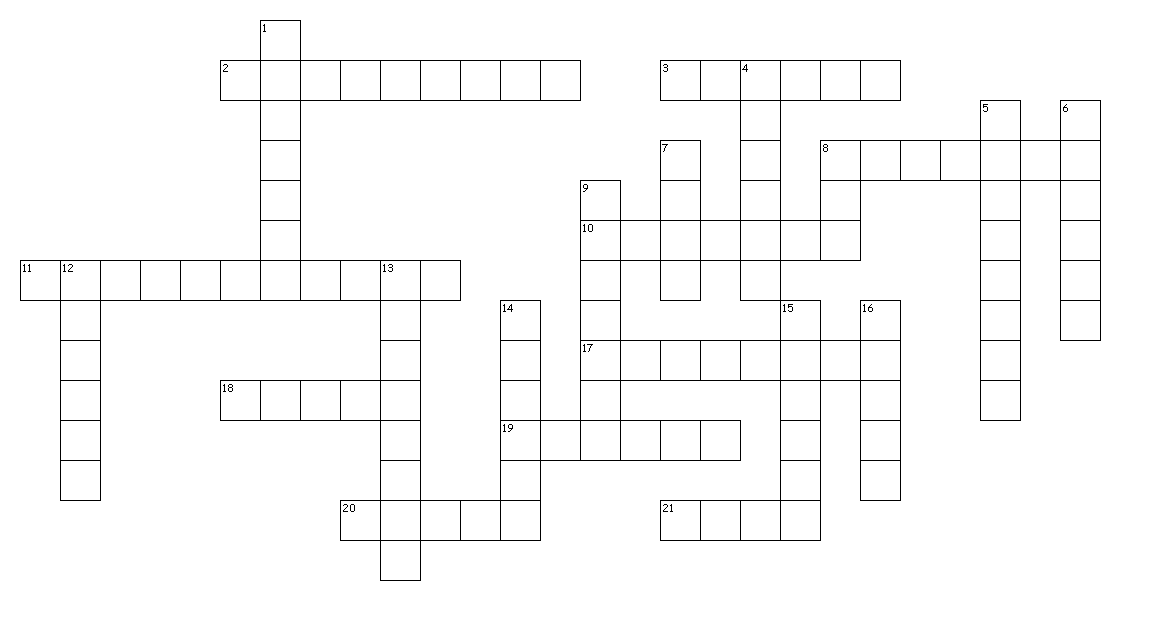 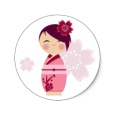 Grand festival de quartier.SAIMRUT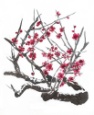 Océan dans lequel se trouve le Japon.FIPQCIUAEPetit personnage sur lequel on dessine un œil pour faire un vœu puis un deuxième œil lorsque le vœu s'est réalisé.DAARMU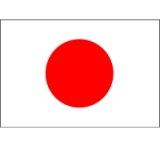 Hôtel dans une maison traditionnelle japonaise.RKYAON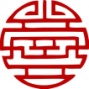 Réalisateur de dessins animés célèbre qui a fait "Mon voisin Totoro" ou "Ponyo sur la falaise".MAAIYKZI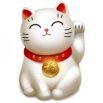 Vêtement traditionnel des japonais.KOOMNI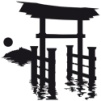 Continent auquel appartient le Japon.SIEA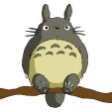 Large ceinture que l'on porte par-dessus les kimonos.BIOPetite poupée japonaise en bois qui porte un kimono.KSHKOEIPliage en papier qui permet de faire des objets ou des animaux sans ciseau ni colle.OIAIRGM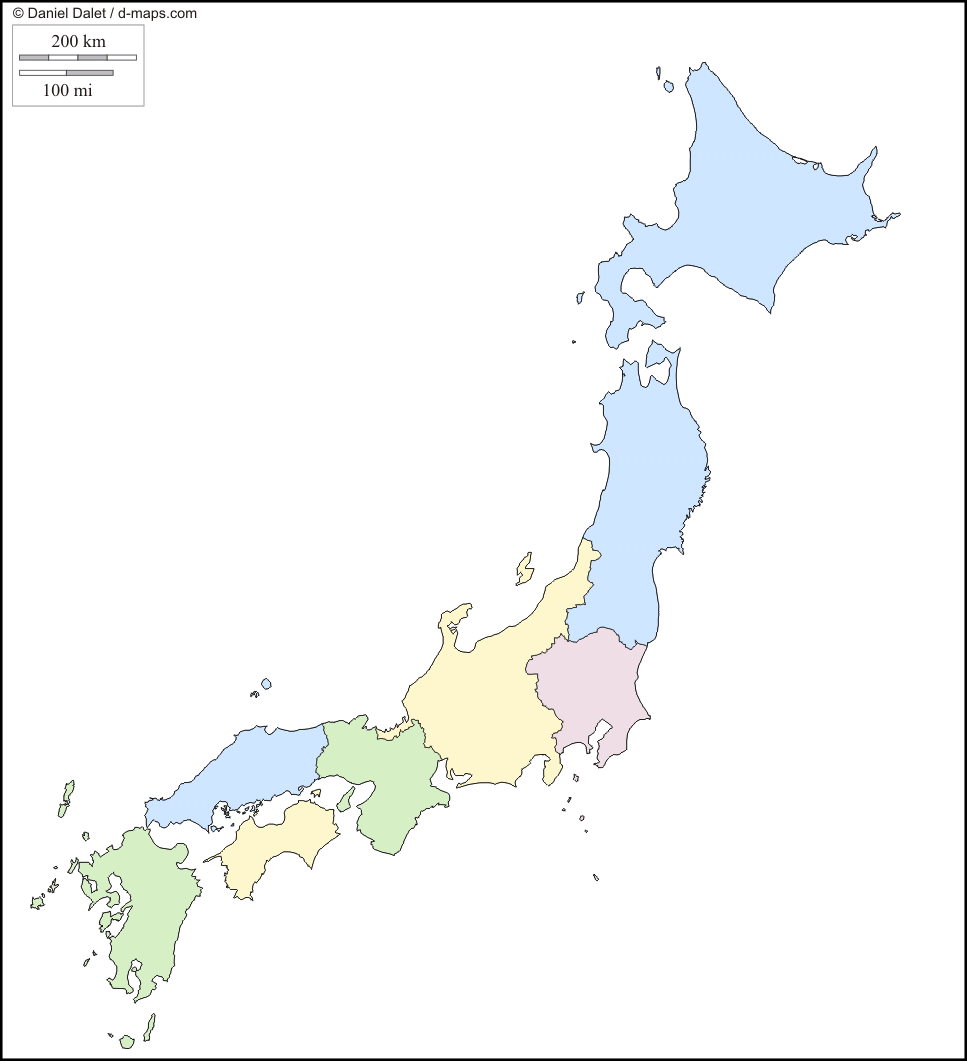 "Bon appétit" en japonais.IASDAUTKAIMPersonnage de dessin animé célèbre qui ressemble à un lapin-ours.TTROOOGuerrier japonais.SAÏMAORUPersonne belle et intelligente dont le travail est de tenir compagnie à des gens.GSEAHIPique-nique que les japonais font pour profiter du spectacle des cerisiers en fleurs.HAAINMÉpée des samouraïs.AESRB"Au revoir" en japonais.SAOARAYNCapitale du Japon.OTKOYCatastrophe naturelle qui se produit souvent au Japon.EMSSÉIBande dessinée japonaise.MAAGNGrand volcan japonais que l'on peut voir derrière Tokyo.FJIU